Цікаві факти про Павла Тичини Був одним з 13-ти дітей у дяка Григорія Тичини. Був співаком архієрейського хору при Єлецькому монастирі Лідія Папарук та Павло Тичина побралися аж 1939 року, коли Тичині було 48, хоча до цього довгий час спілкувалися. Свої твори Павло Тичина писав лише олівцем. Багато хто не знає, але Павло Тичина мав задатки художника, і в зрілому віці часто шкодував, що не пішов тим шляхом. У 1943-1948 роках Тичина очолював Міністерство освіти УРСР. Тичина самотужки досконало опанував майже 20 іноземних мов У 1921 році Павло Тичина навіть був вимушений влаштуватися на роботу в київську дитячу бібліотеку ім. Т. Г. Шевченка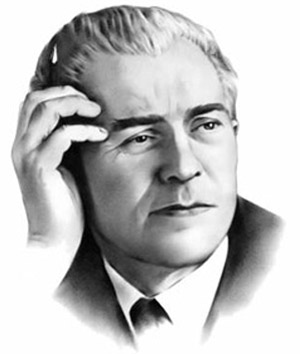 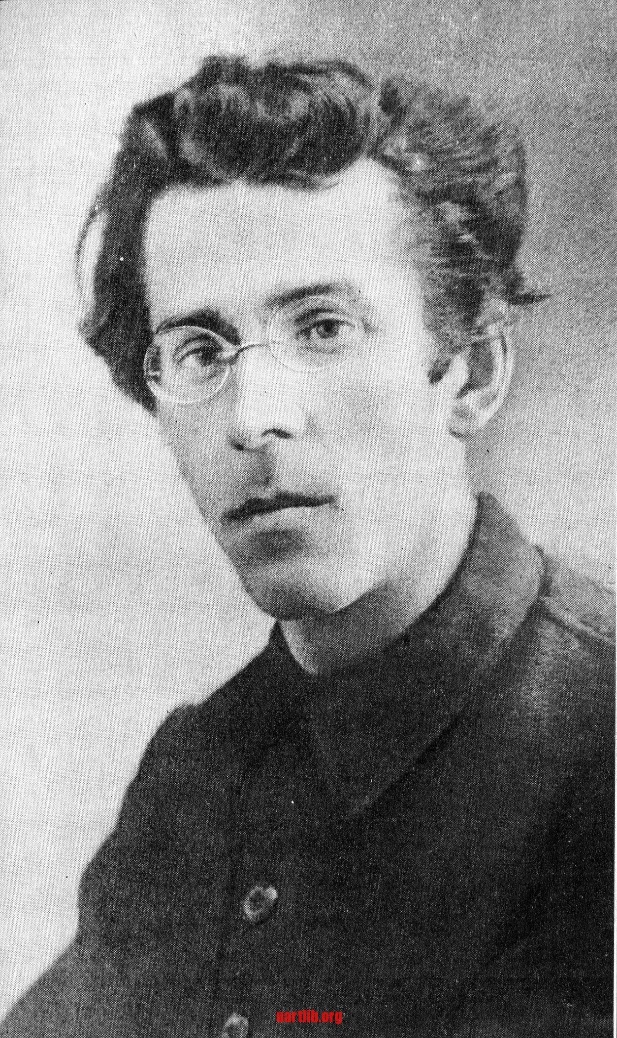 